KINDERGARTEN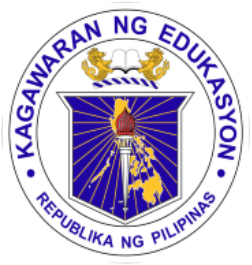 DAILY LESSON LOGSCHOOL:TEACHING DATES: KINDERGARTENDAILY LESSON LOGTEACHER:WEEK NO. 17KINDERGARTENDAILY LESSON LOGCONTENT FOCUS: Ako ay may mga karapatan at tungkulin. Turuan ninyo kami na lumaking may kapayapaan, may kalayaan at may pag-ibig upang sa aming paglaki, maibahagi din namin sa iba. QUARTER: SECONDBLOCKS OF TIMEIndicate the following:Learning Area (LA)Content Standards (CS)Performance Standards (PS)Learning Competency Code (LCC)MONDAYTUESDAYTUESDAYWEDNESDAYWEDNESDAYWEDNESDAYTHURSDAYTHURSDAYTHURSDAYTHURSDAYFRIDAYFRIDAYARRIVAL TIMELA: LL(Language, Literacy and Communication)Daily Routine:National AnthemOpening PrayerExerciseKamustahanAttendance BalitaanDaily Routine:National AnthemOpening PrayerExerciseKamustahanAttendance BalitaanDaily Routine:National AnthemOpening PrayerExerciseKamustahanAttendance BalitaanDaily Routine:National AnthemOpening PrayerExerciseKamustahanAttendance BalitaanDaily Routine:National AnthemOpening PrayerExerciseKamustahanAttendance BalitaanDaily Routine:National AnthemOpening PrayerExerciseKamustahanAttendance BalitaanDaily Routine:National AnthemOpening PrayerExerciseKamustahanAttendance BalitaanDaily Routine:National AnthemOpening PrayerExerciseKamustahanAttendance BalitaanDaily Routine:National AnthemOpening PrayerExerciseKamustahanAttendance BalitaanDaily Routine:National AnthemOpening PrayerExerciseKamustahanAttendance BalitaanDaily Routine:National AnthemOpening PrayerExerciseKamustahanAttendance BalitaanDaily Routine:National AnthemOpening PrayerExerciseKamustahanAttendance BalitaanARRIVAL TIMECS:  The child demonstrates an understanding of:increasing his/her conversation skillspaggalangDaily Routine:National AnthemOpening PrayerExerciseKamustahanAttendance BalitaanDaily Routine:National AnthemOpening PrayerExerciseKamustahanAttendance BalitaanDaily Routine:National AnthemOpening PrayerExerciseKamustahanAttendance BalitaanDaily Routine:National AnthemOpening PrayerExerciseKamustahanAttendance BalitaanDaily Routine:National AnthemOpening PrayerExerciseKamustahanAttendance BalitaanDaily Routine:National AnthemOpening PrayerExerciseKamustahanAttendance BalitaanDaily Routine:National AnthemOpening PrayerExerciseKamustahanAttendance BalitaanDaily Routine:National AnthemOpening PrayerExerciseKamustahanAttendance BalitaanDaily Routine:National AnthemOpening PrayerExerciseKamustahanAttendance BalitaanDaily Routine:National AnthemOpening PrayerExerciseKamustahanAttendance BalitaanDaily Routine:National AnthemOpening PrayerExerciseKamustahanAttendance BalitaanDaily Routine:National AnthemOpening PrayerExerciseKamustahanAttendance BalitaanARRIVAL TIMEPS: The child shall be able to:confidently speaks and expresses his/her feelings and ideas in words that makes senseDaily Routine:National AnthemOpening PrayerExerciseKamustahanAttendance BalitaanDaily Routine:National AnthemOpening PrayerExerciseKamustahanAttendance BalitaanDaily Routine:National AnthemOpening PrayerExerciseKamustahanAttendance BalitaanDaily Routine:National AnthemOpening PrayerExerciseKamustahanAttendance BalitaanDaily Routine:National AnthemOpening PrayerExerciseKamustahanAttendance BalitaanDaily Routine:National AnthemOpening PrayerExerciseKamustahanAttendance BalitaanDaily Routine:National AnthemOpening PrayerExerciseKamustahanAttendance BalitaanDaily Routine:National AnthemOpening PrayerExerciseKamustahanAttendance BalitaanDaily Routine:National AnthemOpening PrayerExerciseKamustahanAttendance BalitaanDaily Routine:National AnthemOpening PrayerExerciseKamustahanAttendance BalitaanDaily Routine:National AnthemOpening PrayerExerciseKamustahanAttendance BalitaanDaily Routine:National AnthemOpening PrayerExerciseKamustahanAttendance BalitaanARRIVAL TIMELCC: LLKVPD-Ia-13KAKPS-00-14KAKPS-OO-15Daily Routine:National AnthemOpening PrayerExerciseKamustahanAttendance BalitaanDaily Routine:National AnthemOpening PrayerExerciseKamustahanAttendance BalitaanDaily Routine:National AnthemOpening PrayerExerciseKamustahanAttendance BalitaanDaily Routine:National AnthemOpening PrayerExerciseKamustahanAttendance BalitaanDaily Routine:National AnthemOpening PrayerExerciseKamustahanAttendance BalitaanDaily Routine:National AnthemOpening PrayerExerciseKamustahanAttendance BalitaanDaily Routine:National AnthemOpening PrayerExerciseKamustahanAttendance BalitaanDaily Routine:National AnthemOpening PrayerExerciseKamustahanAttendance BalitaanDaily Routine:National AnthemOpening PrayerExerciseKamustahanAttendance BalitaanDaily Routine:National AnthemOpening PrayerExerciseKamustahanAttendance BalitaanDaily Routine:National AnthemOpening PrayerExerciseKamustahanAttendance BalitaanDaily Routine:National AnthemOpening PrayerExerciseKamustahanAttendance BalitaanMEETING TIME 1LA: SE (Pagpapaunlad sa Kakayahang Sosyo-Emosyunal)Mensahe: Karapatan ng bata na lumaki sa kapaligirang mapayapa at ligtas sa kapahamakan. Menasahe:  Karapatan ko ang maging ligtas sa pang-aabuso. Tanong: Paano mo maaring pinapangalagaan ang inyng kaligtasan sa ganitong mga panahon? Menasahe:  Karapatan ko ang maging ligtas sa pang-aabuso. Tanong: Paano mo maaring pinapangalagaan ang inyng kaligtasan sa ganitong mga panahon? Mensahe:  Kapag may sakuna, Kalamidad o digmaan, ang mga bata ang dapat maunang iligtas. Tanong: Paano maaring mapangalagaan ang inyo kalgtasan sa ganitong panahon? Mensahe:  Kapag may sakuna, Kalamidad o digmaan, ang mga bata ang dapat maunang iligtas. Tanong: Paano maaring mapangalagaan ang inyo kalgtasan sa ganitong panahon? Mensahe:  Kapag may sakuna, Kalamidad o digmaan, ang mga bata ang dapat maunang iligtas. Tanong: Paano maaring mapangalagaan ang inyo kalgtasan sa ganitong panahon? Mensahe:   Ako ay may responsibilidad bilang miyembro ng aking pamilya. Tanong: Ano-ano ang aking mga responsibilidad bilang miyembro ng aking pamilya? Mensahe:   Ako ay may responsibilidad bilang miyembro ng aking pamilya. Tanong: Ano-ano ang aking mga responsibilidad bilang miyembro ng aking pamilya? Mensahe:   Ako ay may responsibilidad bilang miyembro ng aking pamilya. Tanong: Ano-ano ang aking mga responsibilidad bilang miyembro ng aking pamilya? Mensahe:   Ako ay may responsibilidad bilang miyembro ng aking pamilya. Tanong: Ano-ano ang aking mga responsibilidad bilang miyembro ng aking pamilya? Mensahe: Ako ay may mga responsibilidad bilang miyembro ng aking paaralan at komunidad. Tanong: Ano-ano ang aking mga responsibilidad bilang miymebro ng aking paaralan at komunidad. Mensahe: Ako ay may mga responsibilidad bilang miyembro ng aking paaralan at komunidad. Tanong: Ano-ano ang aking mga responsibilidad bilang miymebro ng aking paaralan at komunidad. MEETING TIME 1CS: Ang bata ay nagkakaroon ng pag-unawa sa:konsepto ng pamilya, paaralan at komunidad bilang kasapi nitoMensahe: Karapatan ng bata na lumaki sa kapaligirang mapayapa at ligtas sa kapahamakan. Menasahe:  Karapatan ko ang maging ligtas sa pang-aabuso. Tanong: Paano mo maaring pinapangalagaan ang inyng kaligtasan sa ganitong mga panahon? Menasahe:  Karapatan ko ang maging ligtas sa pang-aabuso. Tanong: Paano mo maaring pinapangalagaan ang inyng kaligtasan sa ganitong mga panahon? Mensahe:  Kapag may sakuna, Kalamidad o digmaan, ang mga bata ang dapat maunang iligtas. Tanong: Paano maaring mapangalagaan ang inyo kalgtasan sa ganitong panahon? Mensahe:  Kapag may sakuna, Kalamidad o digmaan, ang mga bata ang dapat maunang iligtas. Tanong: Paano maaring mapangalagaan ang inyo kalgtasan sa ganitong panahon? Mensahe:  Kapag may sakuna, Kalamidad o digmaan, ang mga bata ang dapat maunang iligtas. Tanong: Paano maaring mapangalagaan ang inyo kalgtasan sa ganitong panahon? Mensahe:   Ako ay may responsibilidad bilang miyembro ng aking pamilya. Tanong: Ano-ano ang aking mga responsibilidad bilang miyembro ng aking pamilya? Mensahe:   Ako ay may responsibilidad bilang miyembro ng aking pamilya. Tanong: Ano-ano ang aking mga responsibilidad bilang miyembro ng aking pamilya? Mensahe:   Ako ay may responsibilidad bilang miyembro ng aking pamilya. Tanong: Ano-ano ang aking mga responsibilidad bilang miyembro ng aking pamilya? Mensahe:   Ako ay may responsibilidad bilang miyembro ng aking pamilya. Tanong: Ano-ano ang aking mga responsibilidad bilang miyembro ng aking pamilya? Mensahe: Ako ay may mga responsibilidad bilang miyembro ng aking paaralan at komunidad. Tanong: Ano-ano ang aking mga responsibilidad bilang miymebro ng aking paaralan at komunidad. Mensahe: Ako ay may mga responsibilidad bilang miyembro ng aking paaralan at komunidad. Tanong: Ano-ano ang aking mga responsibilidad bilang miymebro ng aking paaralan at komunidad. MEETING TIME 1PS: Ang bata ay nagpapamalas ng:pagmamalaki at kasiyahang makapagkwento ng sarling karanasan bilang kabahagi ng pamilya, paaralan at komunidad.Mensahe: Karapatan ng bata na lumaki sa kapaligirang mapayapa at ligtas sa kapahamakan. Menasahe:  Karapatan ko ang maging ligtas sa pang-aabuso. Tanong: Paano mo maaring pinapangalagaan ang inyng kaligtasan sa ganitong mga panahon? Menasahe:  Karapatan ko ang maging ligtas sa pang-aabuso. Tanong: Paano mo maaring pinapangalagaan ang inyng kaligtasan sa ganitong mga panahon? Mensahe:  Kapag may sakuna, Kalamidad o digmaan, ang mga bata ang dapat maunang iligtas. Tanong: Paano maaring mapangalagaan ang inyo kalgtasan sa ganitong panahon? Mensahe:  Kapag may sakuna, Kalamidad o digmaan, ang mga bata ang dapat maunang iligtas. Tanong: Paano maaring mapangalagaan ang inyo kalgtasan sa ganitong panahon? Mensahe:  Kapag may sakuna, Kalamidad o digmaan, ang mga bata ang dapat maunang iligtas. Tanong: Paano maaring mapangalagaan ang inyo kalgtasan sa ganitong panahon? Mensahe:   Ako ay may responsibilidad bilang miyembro ng aking pamilya. Tanong: Ano-ano ang aking mga responsibilidad bilang miyembro ng aking pamilya? Mensahe:   Ako ay may responsibilidad bilang miyembro ng aking pamilya. Tanong: Ano-ano ang aking mga responsibilidad bilang miyembro ng aking pamilya? Mensahe:   Ako ay may responsibilidad bilang miyembro ng aking pamilya. Tanong: Ano-ano ang aking mga responsibilidad bilang miyembro ng aking pamilya? Mensahe:   Ako ay may responsibilidad bilang miyembro ng aking pamilya. Tanong: Ano-ano ang aking mga responsibilidad bilang miyembro ng aking pamilya? Mensahe: Ako ay may mga responsibilidad bilang miyembro ng aking paaralan at komunidad. Tanong: Ano-ano ang aking mga responsibilidad bilang miymebro ng aking paaralan at komunidad. Mensahe: Ako ay may mga responsibilidad bilang miyembro ng aking paaralan at komunidad. Tanong: Ano-ano ang aking mga responsibilidad bilang miymebro ng aking paaralan at komunidad. MEETING TIME 1LCC:  KMKPAar-00-2            KMKPAar-00-3Mensahe: Karapatan ng bata na lumaki sa kapaligirang mapayapa at ligtas sa kapahamakan. Menasahe:  Karapatan ko ang maging ligtas sa pang-aabuso. Tanong: Paano mo maaring pinapangalagaan ang inyng kaligtasan sa ganitong mga panahon? Menasahe:  Karapatan ko ang maging ligtas sa pang-aabuso. Tanong: Paano mo maaring pinapangalagaan ang inyng kaligtasan sa ganitong mga panahon? Mensahe:  Kapag may sakuna, Kalamidad o digmaan, ang mga bata ang dapat maunang iligtas. Tanong: Paano maaring mapangalagaan ang inyo kalgtasan sa ganitong panahon? Mensahe:  Kapag may sakuna, Kalamidad o digmaan, ang mga bata ang dapat maunang iligtas. Tanong: Paano maaring mapangalagaan ang inyo kalgtasan sa ganitong panahon? Mensahe:  Kapag may sakuna, Kalamidad o digmaan, ang mga bata ang dapat maunang iligtas. Tanong: Paano maaring mapangalagaan ang inyo kalgtasan sa ganitong panahon? Mensahe:   Ako ay may responsibilidad bilang miyembro ng aking pamilya. Tanong: Ano-ano ang aking mga responsibilidad bilang miyembro ng aking pamilya? Mensahe:   Ako ay may responsibilidad bilang miyembro ng aking pamilya. Tanong: Ano-ano ang aking mga responsibilidad bilang miyembro ng aking pamilya? Mensahe:   Ako ay may responsibilidad bilang miyembro ng aking pamilya. Tanong: Ano-ano ang aking mga responsibilidad bilang miyembro ng aking pamilya? Mensahe:   Ako ay may responsibilidad bilang miyembro ng aking pamilya. Tanong: Ano-ano ang aking mga responsibilidad bilang miyembro ng aking pamilya? Mensahe: Ako ay may mga responsibilidad bilang miyembro ng aking paaralan at komunidad. Tanong: Ano-ano ang aking mga responsibilidad bilang miymebro ng aking paaralan at komunidad. Mensahe: Ako ay may mga responsibilidad bilang miyembro ng aking paaralan at komunidad. Tanong: Ano-ano ang aking mga responsibilidad bilang miymebro ng aking paaralan at komunidad. WORK PERIOD 1LA: SE (Pagpapaunlad sa Kakayahang Sosyo-Emosyunal)PKom (Pakikisalamuha sa Iba Bilang Kasapi ng Komunidad)PKK (Pangangalaga sa Sariling Kalusugan at Kaligtasan Maikhaing Pagpapahayag (Creative Expression)AK (Alphabet Knowledge) V (Vocabulary Development)Pamamatnubay ng Guro:(Teacher-Supervised):Three-Sound Word Building  LLKAK-Ih-7Malayang Paggawa:(Mungkahing Gawain)Stick Puppets: CommunityKMKPKOm-00-2Helpers: Who Keep Us SafeKMKPKOm-00-2CVC ConnectKAKPS-00-1&2CVC Word Cover AllKAKPS-00-1&2Mini-book: My Responsibilities in School and in the Community  SEKPSE-IIa-4Pamamatnubay ng Guro:(Teacher-Supervised):Mobile: Safety Rules at HomeSchool CommunityKPKPKK-Ih-2 to 3Malayang Paggawa:(Mungkahing Gawain)Stick Puppets: CommunityKMKPKOm-00-2Helpers: Who Keep Us SafeKMKPKOm-00-2CVC ConnectKAKPS-00-1&2CVC Word Cover AllKAKPS-00-1&2Mini-book: My Responsibilities in School and in the Community  SEKPSE-IIa-4Pamamatnubay ng Guro:(Teacher-Supervised):Mobile: Safety Rules at HomeSchool CommunityKPKPKK-Ih-2 to 3Malayang Paggawa:(Mungkahing Gawain)Stick Puppets: CommunityKMKPKOm-00-2Helpers: Who Keep Us SafeKMKPKOm-00-2CVC ConnectKAKPS-00-1&2CVC Word Cover AllKAKPS-00-1&2Mini-book: My Responsibilities in School and in the Community  SEKPSE-IIa-4Pamamatnubay ng Guro:(Teacher-Supervised):CVC Call OutKAKPS-00-1&2Poster: Ways I Can Protect MyselfKPKPKK-Ih-2 to 3Malayang Paggawa:(Mungkahing Gawain)  Stick Puppets: CommunityKMKPKOm-00-2Helpers: Who Keep Us SafeKMKPKOm-00-2CVC ConnectKAKPS-00-1&2CVC Word Cover AllKAKPS-00-1&2Mini-book: My Responsibilities in School and in the Community  SEKPSE-IIa-4Pamamatnubay ng Guro:(Teacher-Supervised):CVC Call OutKAKPS-00-1&2Poster: Ways I Can Protect MyselfKPKPKK-Ih-2 to 3Malayang Paggawa:(Mungkahing Gawain)  Stick Puppets: CommunityKMKPKOm-00-2Helpers: Who Keep Us SafeKMKPKOm-00-2CVC ConnectKAKPS-00-1&2CVC Word Cover AllKAKPS-00-1&2Mini-book: My Responsibilities in School and in the Community  SEKPSE-IIa-4Pamamatnubay ng Guro:(Teacher-Supervised):CVC Call OutKAKPS-00-1&2Poster: Ways I Can Protect MyselfKPKPKK-Ih-2 to 3Malayang Paggawa:(Mungkahing Gawain)  Stick Puppets: CommunityKMKPKOm-00-2Helpers: Who Keep Us SafeKMKPKOm-00-2CVC ConnectKAKPS-00-1&2CVC Word Cover AllKAKPS-00-1&2Mini-book: My Responsibilities in School and in the Community  SEKPSE-IIa-4Pamamatnubay ng Guro:(Teacher-Supervised):Target Letter: PpLetter Mosaic: PpLetter Collage: PpLLKAK-Ih-3KPKFM-00-1.3Malayang Paggawa:(Mungkahing Gawain)  Stick Puppets: CommunityKMKPKOm-00-2Helpers: Who Keep Us SafeKMKPKOm-00-2CVC ConnectKAKPS-00-1&2CVC Word Cover AllKAKPS-00-1&2Mini-book: My Responsibilities in School and in the Community  SEKPSE-IIa-4Pamamatnubay ng Guro:(Teacher-Supervised):Target Letter: PpLetter Mosaic: PpLetter Collage: PpLLKAK-Ih-3KPKFM-00-1.3Malayang Paggawa:(Mungkahing Gawain)  Stick Puppets: CommunityKMKPKOm-00-2Helpers: Who Keep Us SafeKMKPKOm-00-2CVC ConnectKAKPS-00-1&2CVC Word Cover AllKAKPS-00-1&2Mini-book: My Responsibilities in School and in the Community  SEKPSE-IIa-4Pamamatnubay ng Guro:(Teacher-Supervised):Target Letter: PpLetter Mosaic: PpLetter Collage: PpLLKAK-Ih-3KPKFM-00-1.3Malayang Paggawa:(Mungkahing Gawain)  Stick Puppets: CommunityKMKPKOm-00-2Helpers: Who Keep Us SafeKMKPKOm-00-2CVC ConnectKAKPS-00-1&2CVC Word Cover AllKAKPS-00-1&2Mini-book: My Responsibilities in School and in the Community  SEKPSE-IIa-4Pamamatnubay ng Guro:(Teacher-Supervised):Target Letter: PpLetter Mosaic: PpLetter Collage: PpLLKAK-Ih-3KPKFM-00-1.3Malayang Paggawa:(Mungkahing Gawain)  Stick Puppets: CommunityKMKPKOm-00-2Helpers: Who Keep Us SafeKMKPKOm-00-2CVC ConnectKAKPS-00-1&2CVC Word Cover AllKAKPS-00-1&2Mini-book: My Responsibilities in School and in the Community  SEKPSE-IIa-4Pamamatnubay ng Guro:(Teacher-Supervised):Target Letter: PpLet’s Write: PpPp Words PosterLLKAK-Ih-3LLKH-00-3Malayang Paggawa:(Mungkahing Gawain)Stick Puppets: CommunityKMKPKOm-00-2Helpers: Who Keep Us SafeKMKPKOm-00-2CVC ConnectKAKPS-00-1&2CVC Word Cover AllKAKPS-00-1&2Mini-book: My Responsibilities in School and in the Community  SEKPSE-IIa-4Pamamatnubay ng Guro:(Teacher-Supervised):Target Letter: PpLet’s Write: PpPp Words PosterLLKAK-Ih-3LLKH-00-3Malayang Paggawa:(Mungkahing Gawain)Stick Puppets: CommunityKMKPKOm-00-2Helpers: Who Keep Us SafeKMKPKOm-00-2CVC ConnectKAKPS-00-1&2CVC Word Cover AllKAKPS-00-1&2Mini-book: My Responsibilities in School and in the Community  SEKPSE-IIa-4WORK PERIOD 1CS: Ang bata ay nagkakaroon ng pag-unawa sa:pagpapahayag ng kaisipan at imahinasyon sa malikhain at malayang pamamaraanPamamatnubay ng Guro:(Teacher-Supervised):Three-Sound Word Building  LLKAK-Ih-7Malayang Paggawa:(Mungkahing Gawain)Stick Puppets: CommunityKMKPKOm-00-2Helpers: Who Keep Us SafeKMKPKOm-00-2CVC ConnectKAKPS-00-1&2CVC Word Cover AllKAKPS-00-1&2Mini-book: My Responsibilities in School and in the Community  SEKPSE-IIa-4Pamamatnubay ng Guro:(Teacher-Supervised):Mobile: Safety Rules at HomeSchool CommunityKPKPKK-Ih-2 to 3Malayang Paggawa:(Mungkahing Gawain)Stick Puppets: CommunityKMKPKOm-00-2Helpers: Who Keep Us SafeKMKPKOm-00-2CVC ConnectKAKPS-00-1&2CVC Word Cover AllKAKPS-00-1&2Mini-book: My Responsibilities in School and in the Community  SEKPSE-IIa-4Pamamatnubay ng Guro:(Teacher-Supervised):Mobile: Safety Rules at HomeSchool CommunityKPKPKK-Ih-2 to 3Malayang Paggawa:(Mungkahing Gawain)Stick Puppets: CommunityKMKPKOm-00-2Helpers: Who Keep Us SafeKMKPKOm-00-2CVC ConnectKAKPS-00-1&2CVC Word Cover AllKAKPS-00-1&2Mini-book: My Responsibilities in School and in the Community  SEKPSE-IIa-4Pamamatnubay ng Guro:(Teacher-Supervised):CVC Call OutKAKPS-00-1&2Poster: Ways I Can Protect MyselfKPKPKK-Ih-2 to 3Malayang Paggawa:(Mungkahing Gawain)  Stick Puppets: CommunityKMKPKOm-00-2Helpers: Who Keep Us SafeKMKPKOm-00-2CVC ConnectKAKPS-00-1&2CVC Word Cover AllKAKPS-00-1&2Mini-book: My Responsibilities in School and in the Community  SEKPSE-IIa-4Pamamatnubay ng Guro:(Teacher-Supervised):CVC Call OutKAKPS-00-1&2Poster: Ways I Can Protect MyselfKPKPKK-Ih-2 to 3Malayang Paggawa:(Mungkahing Gawain)  Stick Puppets: CommunityKMKPKOm-00-2Helpers: Who Keep Us SafeKMKPKOm-00-2CVC ConnectKAKPS-00-1&2CVC Word Cover AllKAKPS-00-1&2Mini-book: My Responsibilities in School and in the Community  SEKPSE-IIa-4Pamamatnubay ng Guro:(Teacher-Supervised):CVC Call OutKAKPS-00-1&2Poster: Ways I Can Protect MyselfKPKPKK-Ih-2 to 3Malayang Paggawa:(Mungkahing Gawain)  Stick Puppets: CommunityKMKPKOm-00-2Helpers: Who Keep Us SafeKMKPKOm-00-2CVC ConnectKAKPS-00-1&2CVC Word Cover AllKAKPS-00-1&2Mini-book: My Responsibilities in School and in the Community  SEKPSE-IIa-4Pamamatnubay ng Guro:(Teacher-Supervised):Target Letter: PpLetter Mosaic: PpLetter Collage: PpLLKAK-Ih-3KPKFM-00-1.3Malayang Paggawa:(Mungkahing Gawain)  Stick Puppets: CommunityKMKPKOm-00-2Helpers: Who Keep Us SafeKMKPKOm-00-2CVC ConnectKAKPS-00-1&2CVC Word Cover AllKAKPS-00-1&2Mini-book: My Responsibilities in School and in the Community  SEKPSE-IIa-4Pamamatnubay ng Guro:(Teacher-Supervised):Target Letter: PpLetter Mosaic: PpLetter Collage: PpLLKAK-Ih-3KPKFM-00-1.3Malayang Paggawa:(Mungkahing Gawain)  Stick Puppets: CommunityKMKPKOm-00-2Helpers: Who Keep Us SafeKMKPKOm-00-2CVC ConnectKAKPS-00-1&2CVC Word Cover AllKAKPS-00-1&2Mini-book: My Responsibilities in School and in the Community  SEKPSE-IIa-4Pamamatnubay ng Guro:(Teacher-Supervised):Target Letter: PpLetter Mosaic: PpLetter Collage: PpLLKAK-Ih-3KPKFM-00-1.3Malayang Paggawa:(Mungkahing Gawain)  Stick Puppets: CommunityKMKPKOm-00-2Helpers: Who Keep Us SafeKMKPKOm-00-2CVC ConnectKAKPS-00-1&2CVC Word Cover AllKAKPS-00-1&2Mini-book: My Responsibilities in School and in the Community  SEKPSE-IIa-4Pamamatnubay ng Guro:(Teacher-Supervised):Target Letter: PpLetter Mosaic: PpLetter Collage: PpLLKAK-Ih-3KPKFM-00-1.3Malayang Paggawa:(Mungkahing Gawain)  Stick Puppets: CommunityKMKPKOm-00-2Helpers: Who Keep Us SafeKMKPKOm-00-2CVC ConnectKAKPS-00-1&2CVC Word Cover AllKAKPS-00-1&2Mini-book: My Responsibilities in School and in the Community  SEKPSE-IIa-4Pamamatnubay ng Guro:(Teacher-Supervised):Target Letter: PpLet’s Write: PpPp Words PosterLLKAK-Ih-3LLKH-00-3Malayang Paggawa:(Mungkahing Gawain)Stick Puppets: CommunityKMKPKOm-00-2Helpers: Who Keep Us SafeKMKPKOm-00-2CVC ConnectKAKPS-00-1&2CVC Word Cover AllKAKPS-00-1&2Mini-book: My Responsibilities in School and in the Community  SEKPSE-IIa-4Pamamatnubay ng Guro:(Teacher-Supervised):Target Letter: PpLet’s Write: PpPp Words PosterLLKAK-Ih-3LLKH-00-3Malayang Paggawa:(Mungkahing Gawain)Stick Puppets: CommunityKMKPKOm-00-2Helpers: Who Keep Us SafeKMKPKOm-00-2CVC ConnectKAKPS-00-1&2CVC Word Cover AllKAKPS-00-1&2Mini-book: My Responsibilities in School and in the Community  SEKPSE-IIa-4WORK PERIOD 1PS: Ang bata ay nagpapamalas ng:kakayahang maipahayag ang kaisipan, damdamin, saloobin at imahinasyon sa pamamagitan ng malikhaing pagguhit/pagpintaPamamatnubay ng Guro:(Teacher-Supervised):Three-Sound Word Building  LLKAK-Ih-7Malayang Paggawa:(Mungkahing Gawain)Stick Puppets: CommunityKMKPKOm-00-2Helpers: Who Keep Us SafeKMKPKOm-00-2CVC ConnectKAKPS-00-1&2CVC Word Cover AllKAKPS-00-1&2Mini-book: My Responsibilities in School and in the Community  SEKPSE-IIa-4Pamamatnubay ng Guro:(Teacher-Supervised):Mobile: Safety Rules at HomeSchool CommunityKPKPKK-Ih-2 to 3Malayang Paggawa:(Mungkahing Gawain)Stick Puppets: CommunityKMKPKOm-00-2Helpers: Who Keep Us SafeKMKPKOm-00-2CVC ConnectKAKPS-00-1&2CVC Word Cover AllKAKPS-00-1&2Mini-book: My Responsibilities in School and in the Community  SEKPSE-IIa-4Pamamatnubay ng Guro:(Teacher-Supervised):Mobile: Safety Rules at HomeSchool CommunityKPKPKK-Ih-2 to 3Malayang Paggawa:(Mungkahing Gawain)Stick Puppets: CommunityKMKPKOm-00-2Helpers: Who Keep Us SafeKMKPKOm-00-2CVC ConnectKAKPS-00-1&2CVC Word Cover AllKAKPS-00-1&2Mini-book: My Responsibilities in School and in the Community  SEKPSE-IIa-4Pamamatnubay ng Guro:(Teacher-Supervised):CVC Call OutKAKPS-00-1&2Poster: Ways I Can Protect MyselfKPKPKK-Ih-2 to 3Malayang Paggawa:(Mungkahing Gawain)  Stick Puppets: CommunityKMKPKOm-00-2Helpers: Who Keep Us SafeKMKPKOm-00-2CVC ConnectKAKPS-00-1&2CVC Word Cover AllKAKPS-00-1&2Mini-book: My Responsibilities in School and in the Community  SEKPSE-IIa-4Pamamatnubay ng Guro:(Teacher-Supervised):CVC Call OutKAKPS-00-1&2Poster: Ways I Can Protect MyselfKPKPKK-Ih-2 to 3Malayang Paggawa:(Mungkahing Gawain)  Stick Puppets: CommunityKMKPKOm-00-2Helpers: Who Keep Us SafeKMKPKOm-00-2CVC ConnectKAKPS-00-1&2CVC Word Cover AllKAKPS-00-1&2Mini-book: My Responsibilities in School and in the Community  SEKPSE-IIa-4Pamamatnubay ng Guro:(Teacher-Supervised):CVC Call OutKAKPS-00-1&2Poster: Ways I Can Protect MyselfKPKPKK-Ih-2 to 3Malayang Paggawa:(Mungkahing Gawain)  Stick Puppets: CommunityKMKPKOm-00-2Helpers: Who Keep Us SafeKMKPKOm-00-2CVC ConnectKAKPS-00-1&2CVC Word Cover AllKAKPS-00-1&2Mini-book: My Responsibilities in School and in the Community  SEKPSE-IIa-4Pamamatnubay ng Guro:(Teacher-Supervised):Target Letter: PpLetter Mosaic: PpLetter Collage: PpLLKAK-Ih-3KPKFM-00-1.3Malayang Paggawa:(Mungkahing Gawain)  Stick Puppets: CommunityKMKPKOm-00-2Helpers: Who Keep Us SafeKMKPKOm-00-2CVC ConnectKAKPS-00-1&2CVC Word Cover AllKAKPS-00-1&2Mini-book: My Responsibilities in School and in the Community  SEKPSE-IIa-4Pamamatnubay ng Guro:(Teacher-Supervised):Target Letter: PpLetter Mosaic: PpLetter Collage: PpLLKAK-Ih-3KPKFM-00-1.3Malayang Paggawa:(Mungkahing Gawain)  Stick Puppets: CommunityKMKPKOm-00-2Helpers: Who Keep Us SafeKMKPKOm-00-2CVC ConnectKAKPS-00-1&2CVC Word Cover AllKAKPS-00-1&2Mini-book: My Responsibilities in School and in the Community  SEKPSE-IIa-4Pamamatnubay ng Guro:(Teacher-Supervised):Target Letter: PpLetter Mosaic: PpLetter Collage: PpLLKAK-Ih-3KPKFM-00-1.3Malayang Paggawa:(Mungkahing Gawain)  Stick Puppets: CommunityKMKPKOm-00-2Helpers: Who Keep Us SafeKMKPKOm-00-2CVC ConnectKAKPS-00-1&2CVC Word Cover AllKAKPS-00-1&2Mini-book: My Responsibilities in School and in the Community  SEKPSE-IIa-4Pamamatnubay ng Guro:(Teacher-Supervised):Target Letter: PpLetter Mosaic: PpLetter Collage: PpLLKAK-Ih-3KPKFM-00-1.3Malayang Paggawa:(Mungkahing Gawain)  Stick Puppets: CommunityKMKPKOm-00-2Helpers: Who Keep Us SafeKMKPKOm-00-2CVC ConnectKAKPS-00-1&2CVC Word Cover AllKAKPS-00-1&2Mini-book: My Responsibilities in School and in the Community  SEKPSE-IIa-4Pamamatnubay ng Guro:(Teacher-Supervised):Target Letter: PpLet’s Write: PpPp Words PosterLLKAK-Ih-3LLKH-00-3Malayang Paggawa:(Mungkahing Gawain)Stick Puppets: CommunityKMKPKOm-00-2Helpers: Who Keep Us SafeKMKPKOm-00-2CVC ConnectKAKPS-00-1&2CVC Word Cover AllKAKPS-00-1&2Mini-book: My Responsibilities in School and in the Community  SEKPSE-IIa-4Pamamatnubay ng Guro:(Teacher-Supervised):Target Letter: PpLet’s Write: PpPp Words PosterLLKAK-Ih-3LLKH-00-3Malayang Paggawa:(Mungkahing Gawain)Stick Puppets: CommunityKMKPKOm-00-2Helpers: Who Keep Us SafeKMKPKOm-00-2CVC ConnectKAKPS-00-1&2CVC Word Cover AllKAKPS-00-1&2Mini-book: My Responsibilities in School and in the Community  SEKPSE-IIa-4WORK PERIOD 1Pamamatnubay ng Guro:(Teacher-Supervised):Three-Sound Word Building  LLKAK-Ih-7Malayang Paggawa:(Mungkahing Gawain)Stick Puppets: CommunityKMKPKOm-00-2Helpers: Who Keep Us SafeKMKPKOm-00-2CVC ConnectKAKPS-00-1&2CVC Word Cover AllKAKPS-00-1&2Mini-book: My Responsibilities in School and in the Community  SEKPSE-IIa-4Pamamatnubay ng Guro:(Teacher-Supervised):Mobile: Safety Rules at HomeSchool CommunityKPKPKK-Ih-2 to 3Malayang Paggawa:(Mungkahing Gawain)Stick Puppets: CommunityKMKPKOm-00-2Helpers: Who Keep Us SafeKMKPKOm-00-2CVC ConnectKAKPS-00-1&2CVC Word Cover AllKAKPS-00-1&2Mini-book: My Responsibilities in School and in the Community  SEKPSE-IIa-4Pamamatnubay ng Guro:(Teacher-Supervised):Mobile: Safety Rules at HomeSchool CommunityKPKPKK-Ih-2 to 3Malayang Paggawa:(Mungkahing Gawain)Stick Puppets: CommunityKMKPKOm-00-2Helpers: Who Keep Us SafeKMKPKOm-00-2CVC ConnectKAKPS-00-1&2CVC Word Cover AllKAKPS-00-1&2Mini-book: My Responsibilities in School and in the Community  SEKPSE-IIa-4Pamamatnubay ng Guro:(Teacher-Supervised):CVC Call OutKAKPS-00-1&2Poster: Ways I Can Protect MyselfKPKPKK-Ih-2 to 3Malayang Paggawa:(Mungkahing Gawain)  Stick Puppets: CommunityKMKPKOm-00-2Helpers: Who Keep Us SafeKMKPKOm-00-2CVC ConnectKAKPS-00-1&2CVC Word Cover AllKAKPS-00-1&2Mini-book: My Responsibilities in School and in the Community  SEKPSE-IIa-4Pamamatnubay ng Guro:(Teacher-Supervised):CVC Call OutKAKPS-00-1&2Poster: Ways I Can Protect MyselfKPKPKK-Ih-2 to 3Malayang Paggawa:(Mungkahing Gawain)  Stick Puppets: CommunityKMKPKOm-00-2Helpers: Who Keep Us SafeKMKPKOm-00-2CVC ConnectKAKPS-00-1&2CVC Word Cover AllKAKPS-00-1&2Mini-book: My Responsibilities in School and in the Community  SEKPSE-IIa-4Pamamatnubay ng Guro:(Teacher-Supervised):CVC Call OutKAKPS-00-1&2Poster: Ways I Can Protect MyselfKPKPKK-Ih-2 to 3Malayang Paggawa:(Mungkahing Gawain)  Stick Puppets: CommunityKMKPKOm-00-2Helpers: Who Keep Us SafeKMKPKOm-00-2CVC ConnectKAKPS-00-1&2CVC Word Cover AllKAKPS-00-1&2Mini-book: My Responsibilities in School and in the Community  SEKPSE-IIa-4Pamamatnubay ng Guro:(Teacher-Supervised):Target Letter: PpLetter Mosaic: PpLetter Collage: PpLLKAK-Ih-3KPKFM-00-1.3Malayang Paggawa:(Mungkahing Gawain)  Stick Puppets: CommunityKMKPKOm-00-2Helpers: Who Keep Us SafeKMKPKOm-00-2CVC ConnectKAKPS-00-1&2CVC Word Cover AllKAKPS-00-1&2Mini-book: My Responsibilities in School and in the Community  SEKPSE-IIa-4Pamamatnubay ng Guro:(Teacher-Supervised):Target Letter: PpLetter Mosaic: PpLetter Collage: PpLLKAK-Ih-3KPKFM-00-1.3Malayang Paggawa:(Mungkahing Gawain)  Stick Puppets: CommunityKMKPKOm-00-2Helpers: Who Keep Us SafeKMKPKOm-00-2CVC ConnectKAKPS-00-1&2CVC Word Cover AllKAKPS-00-1&2Mini-book: My Responsibilities in School and in the Community  SEKPSE-IIa-4Pamamatnubay ng Guro:(Teacher-Supervised):Target Letter: PpLetter Mosaic: PpLetter Collage: PpLLKAK-Ih-3KPKFM-00-1.3Malayang Paggawa:(Mungkahing Gawain)  Stick Puppets: CommunityKMKPKOm-00-2Helpers: Who Keep Us SafeKMKPKOm-00-2CVC ConnectKAKPS-00-1&2CVC Word Cover AllKAKPS-00-1&2Mini-book: My Responsibilities in School and in the Community  SEKPSE-IIa-4Pamamatnubay ng Guro:(Teacher-Supervised):Target Letter: PpLetter Mosaic: PpLetter Collage: PpLLKAK-Ih-3KPKFM-00-1.3Malayang Paggawa:(Mungkahing Gawain)  Stick Puppets: CommunityKMKPKOm-00-2Helpers: Who Keep Us SafeKMKPKOm-00-2CVC ConnectKAKPS-00-1&2CVC Word Cover AllKAKPS-00-1&2Mini-book: My Responsibilities in School and in the Community  SEKPSE-IIa-4Pamamatnubay ng Guro:(Teacher-Supervised):Target Letter: PpLet’s Write: PpPp Words PosterLLKAK-Ih-3LLKH-00-3Malayang Paggawa:(Mungkahing Gawain)Stick Puppets: CommunityKMKPKOm-00-2Helpers: Who Keep Us SafeKMKPKOm-00-2CVC ConnectKAKPS-00-1&2CVC Word Cover AllKAKPS-00-1&2Mini-book: My Responsibilities in School and in the Community  SEKPSE-IIa-4Pamamatnubay ng Guro:(Teacher-Supervised):Target Letter: PpLet’s Write: PpPp Words PosterLLKAK-Ih-3LLKH-00-3Malayang Paggawa:(Mungkahing Gawain)Stick Puppets: CommunityKMKPKOm-00-2Helpers: Who Keep Us SafeKMKPKOm-00-2CVC ConnectKAKPS-00-1&2CVC Word Cover AllKAKPS-00-1&2Mini-book: My Responsibilities in School and in the Community  SEKPSE-IIa-4MEETING TIME 2LA: OL (Oral Language) Gawain: Ipakita ang Community Helpers Puppet- pag-usapan kung paano nila tayo pinapanatiling ligtas. LLKOL-00-10Gawain: Pag-awit ng kanta- “ Ano ang tunog” (Pamalit ang mga salitang nagsisimula sa letrang Pp)LLKAK-Ih-7Gawain: Hayaan ang mga bata na mag-isip ng mga salitang nagsisimula sa letrang Pp at isulat ito sa pisara. Gawain: Pag-awit ng kanta- “ Ano ang tunog” (Pamalit ang mga salitang nagsisimula sa letrang Pp)LLKAK-Ih-7Gawain: Hayaan ang mga bata na mag-isip ng mga salitang nagsisimula sa letrang Pp at isulat ito sa pisara. Awit: “ Can you say the first sound?” (gamit ang mga salitang may letrang Pp)LLKAK-Ih-7Gawain: Mag-isip ng pangalan ng tao at lugar na nagsisimula sa letrang Pp. Awit: “ Can you say the first sound?” (gamit ang mga salitang may letrang Pp)LLKAK-Ih-7Gawain: Mag-isip ng pangalan ng tao at lugar na nagsisimula sa letrang Pp. Awit: “ Can you say the first sound?” (gamit ang mga salitang may letrang Pp)LLKAK-Ih-7Gawain: Mag-isip ng pangalan ng tao at lugar na nagsisimula sa letrang Pp. Gawain:Show Crayon Resist: Mga tungkulin ko sa tahananLLKOL-Ig-3Gawain:Show Crayon Resist: Mga tungkulin ko sa tahananLLKOL-Ig-3Gawain:Show Crayon Resist: Mga tungkulin ko sa tahananLLKOL-Ig-3Gawain:Show Crayon Resist: Mga tungkulin ko sa tahananLLKOL-Ig-3Gawain: .Show Chart: My Responsibilities in School and in the CommunityGawain: .Show Chart: My Responsibilities in School and in the CommunityMEETING TIME 2CS: Ang bata ay nagkakaroon ng pag-unawa sa:• increasing his/her conversation skills Gawain: Ipakita ang Community Helpers Puppet- pag-usapan kung paano nila tayo pinapanatiling ligtas. LLKOL-00-10Gawain: Pag-awit ng kanta- “ Ano ang tunog” (Pamalit ang mga salitang nagsisimula sa letrang Pp)LLKAK-Ih-7Gawain: Hayaan ang mga bata na mag-isip ng mga salitang nagsisimula sa letrang Pp at isulat ito sa pisara. Gawain: Pag-awit ng kanta- “ Ano ang tunog” (Pamalit ang mga salitang nagsisimula sa letrang Pp)LLKAK-Ih-7Gawain: Hayaan ang mga bata na mag-isip ng mga salitang nagsisimula sa letrang Pp at isulat ito sa pisara. Awit: “ Can you say the first sound?” (gamit ang mga salitang may letrang Pp)LLKAK-Ih-7Gawain: Mag-isip ng pangalan ng tao at lugar na nagsisimula sa letrang Pp. Awit: “ Can you say the first sound?” (gamit ang mga salitang may letrang Pp)LLKAK-Ih-7Gawain: Mag-isip ng pangalan ng tao at lugar na nagsisimula sa letrang Pp. Awit: “ Can you say the first sound?” (gamit ang mga salitang may letrang Pp)LLKAK-Ih-7Gawain: Mag-isip ng pangalan ng tao at lugar na nagsisimula sa letrang Pp. Gawain:Show Crayon Resist: Mga tungkulin ko sa tahananLLKOL-Ig-3Gawain:Show Crayon Resist: Mga tungkulin ko sa tahananLLKOL-Ig-3Gawain:Show Crayon Resist: Mga tungkulin ko sa tahananLLKOL-Ig-3Gawain:Show Crayon Resist: Mga tungkulin ko sa tahananLLKOL-Ig-3Gawain: .Show Chart: My Responsibilities in School and in the CommunityGawain: .Show Chart: My Responsibilities in School and in the CommunityMEETING TIME 2PS: Ang bata ay nagpapamalas ng:• confidently speaks and expresses his/her feelings and ideas in words that make sense. Gawain: Ipakita ang Community Helpers Puppet- pag-usapan kung paano nila tayo pinapanatiling ligtas. LLKOL-00-10Gawain: Pag-awit ng kanta- “ Ano ang tunog” (Pamalit ang mga salitang nagsisimula sa letrang Pp)LLKAK-Ih-7Gawain: Hayaan ang mga bata na mag-isip ng mga salitang nagsisimula sa letrang Pp at isulat ito sa pisara. Gawain: Pag-awit ng kanta- “ Ano ang tunog” (Pamalit ang mga salitang nagsisimula sa letrang Pp)LLKAK-Ih-7Gawain: Hayaan ang mga bata na mag-isip ng mga salitang nagsisimula sa letrang Pp at isulat ito sa pisara. Awit: “ Can you say the first sound?” (gamit ang mga salitang may letrang Pp)LLKAK-Ih-7Gawain: Mag-isip ng pangalan ng tao at lugar na nagsisimula sa letrang Pp. Awit: “ Can you say the first sound?” (gamit ang mga salitang may letrang Pp)LLKAK-Ih-7Gawain: Mag-isip ng pangalan ng tao at lugar na nagsisimula sa letrang Pp. Awit: “ Can you say the first sound?” (gamit ang mga salitang may letrang Pp)LLKAK-Ih-7Gawain: Mag-isip ng pangalan ng tao at lugar na nagsisimula sa letrang Pp. Gawain:Show Crayon Resist: Mga tungkulin ko sa tahananLLKOL-Ig-3Gawain:Show Crayon Resist: Mga tungkulin ko sa tahananLLKOL-Ig-3Gawain:Show Crayon Resist: Mga tungkulin ko sa tahananLLKOL-Ig-3Gawain:Show Crayon Resist: Mga tungkulin ko sa tahananLLKOL-Ig-3Gawain: .Show Chart: My Responsibilities in School and in the CommunityGawain: .Show Chart: My Responsibilities in School and in the CommunityMEETING TIME 2LCC:LLKOL-00-10LLKAK-Ih-7LLKOL-Ig-3 Gawain: Ipakita ang Community Helpers Puppet- pag-usapan kung paano nila tayo pinapanatiling ligtas. LLKOL-00-10Gawain: Pag-awit ng kanta- “ Ano ang tunog” (Pamalit ang mga salitang nagsisimula sa letrang Pp)LLKAK-Ih-7Gawain: Hayaan ang mga bata na mag-isip ng mga salitang nagsisimula sa letrang Pp at isulat ito sa pisara. Gawain: Pag-awit ng kanta- “ Ano ang tunog” (Pamalit ang mga salitang nagsisimula sa letrang Pp)LLKAK-Ih-7Gawain: Hayaan ang mga bata na mag-isip ng mga salitang nagsisimula sa letrang Pp at isulat ito sa pisara. Awit: “ Can you say the first sound?” (gamit ang mga salitang may letrang Pp)LLKAK-Ih-7Gawain: Mag-isip ng pangalan ng tao at lugar na nagsisimula sa letrang Pp. Awit: “ Can you say the first sound?” (gamit ang mga salitang may letrang Pp)LLKAK-Ih-7Gawain: Mag-isip ng pangalan ng tao at lugar na nagsisimula sa letrang Pp. Awit: “ Can you say the first sound?” (gamit ang mga salitang may letrang Pp)LLKAK-Ih-7Gawain: Mag-isip ng pangalan ng tao at lugar na nagsisimula sa letrang Pp. Gawain:Show Crayon Resist: Mga tungkulin ko sa tahananLLKOL-Ig-3Gawain:Show Crayon Resist: Mga tungkulin ko sa tahananLLKOL-Ig-3Gawain:Show Crayon Resist: Mga tungkulin ko sa tahananLLKOL-Ig-3Gawain:Show Crayon Resist: Mga tungkulin ko sa tahananLLKOL-Ig-3Gawain: .Show Chart: My Responsibilities in School and in the CommunityGawain: .Show Chart: My Responsibilities in School and in the CommunitySUPERVISED RECESSLA: PKK Pangangalaga sa Sariling Kalusugan at KaligtasanSNACK TIMESNACK TIMESNACK TIMESNACK TIMESNACK TIMESNACK TIMESNACK TIMESNACK TIMESNACK TIMESNACK TIMESNACK TIMESNACK TIMESUPERVISED RECESSCS: Ang bata ay nagkakaroon ng pag-unawa sa:•kakayahang pangalagaan ang sariling kalusugan at kaligtasanSNACK TIMESNACK TIMESNACK TIMESNACK TIMESNACK TIMESNACK TIMESNACK TIMESNACK TIMESNACK TIMESNACK TIMESNACK TIMESNACK TIMESUPERVISED RECESSPS: Ang bata ay nagpapamalas ng:•pagsasagawa ng mga pangunahing kasanayan ukol sa pansariling kalinisan sa pang-araw-araw na pamumuhay at pangangalaga para sa sariling kaligtasanSNACK TIMESNACK TIMESNACK TIMESNACK TIMESNACK TIMESNACK TIMESNACK TIMESNACK TIMESNACK TIMESNACK TIMESNACK TIMESNACK TIMESUPERVISED RECESSLCC: KPKPKK-Ih-1SNACK TIMESNACK TIMESNACK TIMESNACK TIMESNACK TIMESNACK TIMESNACK TIMESNACK TIMESNACK TIMESNACK TIMESNACK TIMESNACK TIMENAP TIMENAP TIMENAP TIMENAP TIMENAP TIMENAP TIMENAP TIMENAP TIMENAP TIMENAP TIMENAP TIMENAP TIMENAP TIMENAP TIMESTORYLA: BPA (Book and Print Awareness)Story: Ang Mahiwagang SombreroStory: Ang Mahiwagang SombreroStory: Ang Lihim ni LeaStory: Ang Lihim ni LeaStory: Ang Pambihirang Buhok ni LolaStory: Ang Pambihirang Buhok ni LolaStory: Ang Pambihirang Buhok ni LolaStory: Chenelyn! Chenelyn! Story: Chenelyn! Chenelyn! Story: Chenelyn! Chenelyn! Story: Chenelyn! Chenelyn! Story: KlasmeytSTORYCS: The child demonstrates an understanding of:impotance that books can be used to entertain self and to learn new thingsStory: Ang Mahiwagang SombreroStory: Ang Mahiwagang SombreroStory: Ang Lihim ni LeaStory: Ang Lihim ni LeaStory: Ang Pambihirang Buhok ni LolaStory: Ang Pambihirang Buhok ni LolaStory: Ang Pambihirang Buhok ni LolaStory: Chenelyn! Chenelyn! Story: Chenelyn! Chenelyn! Story: Chenelyn! Chenelyn! Story: Chenelyn! Chenelyn! Story: KlasmeytSTORYPS: The child shall be able to:demonstrate positive attitude toward reading by himself/herself and with others Story: Ang Mahiwagang SombreroStory: Ang Mahiwagang SombreroStory: Ang Lihim ni LeaStory: Ang Lihim ni LeaStory: Ang Pambihirang Buhok ni LolaStory: Ang Pambihirang Buhok ni LolaStory: Ang Pambihirang Buhok ni LolaStory: Chenelyn! Chenelyn! Story: Chenelyn! Chenelyn! Story: Chenelyn! Chenelyn! Story: Chenelyn! Chenelyn! Story: KlasmeytSTORYLCC: LLKBPA-00-2 to 8LLKBPA-00-9Story: Ang Mahiwagang SombreroStory: Ang Mahiwagang SombreroStory: Ang Lihim ni LeaStory: Ang Lihim ni LeaStory: Ang Pambihirang Buhok ni LolaStory: Ang Pambihirang Buhok ni LolaStory: Ang Pambihirang Buhok ni LolaStory: Chenelyn! Chenelyn! Story: Chenelyn! Chenelyn! Story: Chenelyn! Chenelyn! Story: Chenelyn! Chenelyn! Story: KlasmeytWORK PERIOD 2LA: M (Mathematics)NNS (Number and Number Sense)ME (Measurement)Pamamatnubay ng Guro: Number StationsMKSC-00-12Number Books (quantities of 6; using toothpicks or squares)MKAT-00-8Malayang Paggawa:(Mungkahing Gawain)Block PlayKPKFM-00-1.6Sand Play: Mark the ScoopsMKC-00-8Number Cover All (0-6)MKC-00-2MKC-00-4Bingo: Numbers (0-6)MKC-00-2MKC-00-4Number Concentration (0-6)MKC-00-2MKC-00-4Fishing Game: Numbers (0-6)MKC-00-2      Don’t Rock the Boat      KAKPS-00-19Pamamatnubay ng Guro:Who Has More?  (quantities of 6)Comparing Quantities: A Game for Partners MKAT-00-8Malayang Paggawa:(Mungkahing Gawain)Block PlayKPKFM-00-1.6Sand Play: Mark the ScoopsMKC-00-8Playdough Numerals (0-6)KPKFM-00-1.5MKC-00-2Writing Papers (6)MKC-00-3Number stations/ number books (quantities of 6)Number Cover All/Call out : Numbers (0-6)     MKSC-00-12Number Concentration/ It’s A Match (1-6)MKAT-00-8Pamamatnubay ng Guro:Who Has More?  (quantities of 6)Comparing Quantities: A Game for Partners MKAT-00-8Malayang Paggawa:(Mungkahing Gawain)Block PlayKPKFM-00-1.6Sand Play: Mark the ScoopsMKC-00-8Playdough Numerals (0-6)KPKFM-00-1.5MKC-00-2Writing Papers (6)MKC-00-3Number stations/ number books (quantities of 6)Number Cover All/Call out : Numbers (0-6)     MKSC-00-12Number Concentration/ It’s A Match (1-6)MKAT-00-8Pamamatnubay ng Guro:Which Card is Missing? (1-6)MKC-00-5Malayang Paggawa:(Mungkahing Gawain)Block PlayKPKFM-00-1.6Sand Play: Mark the ScoopsMKC-00-8Playdough Numerals (0-6)KPKFM-00-1.5MKC-00-2Writing Papers (6)MKC-00-3Number stations/ number books (quantities of 6)Comparing quantities: A Game for Partners      MKSC-00-12      It’s A Match (1-6)      MKAT-00-8Pamamatnubay ng Guro:Which Card is Missing? (1-6)MKC-00-5Malayang Paggawa:(Mungkahing Gawain)Block PlayKPKFM-00-1.6Sand Play: Mark the ScoopsMKC-00-8Playdough Numerals (0-6)KPKFM-00-1.5MKC-00-2Writing Papers (6)MKC-00-3Number stations/ number books (quantities of 6)Comparing quantities: A Game for Partners      MKSC-00-12      It’s A Match (1-6)      MKAT-00-8Pamamatnubay ng Guro:Hand Game and Cave Game (concrete; quantities of  6)MKAT-00-10Malayang Paggawa:(Mungkahing Gawain)Number stations/ number books (quantities of 6)Comparing quantities: A Game for PartnersMKC-00-8It’s A Match (1-6)Number MKAT-00-8Concentration/ Mixed Up Numbers (1-6)MKC-00-8     Number Cover All /Call Out:  Numbers(0-6)MKC-00-2MKC-00-4Pamamatnubay ng Guro:Hand Game and Cave Game (concrete; quantities of  6)MKAT-00-10Malayang Paggawa:(Mungkahing Gawain)Number stations/ number books (quantities of 6)Comparing quantities: A Game for PartnersMKC-00-8It’s A Match (1-6)Number MKAT-00-8Concentration/ Mixed Up Numbers (1-6)MKC-00-8     Number Cover All /Call Out:  Numbers(0-6)MKC-00-2MKC-00-4Pamamatnubay ng Guro:Hand Game and Cave Game (concrete; quantities of  6)MKAT-00-10Malayang Paggawa:(Mungkahing Gawain)Number stations/ number books (quantities of 6)Comparing quantities: A Game for PartnersMKC-00-8It’s A Match (1-6)Number MKAT-00-8Concentration/ Mixed Up Numbers (1-6)MKC-00-8     Number Cover All /Call Out:  Numbers(0-6)MKC-00-2MKC-00-4Pamamatnubay ng Guro:Hand Game and Cave Game (concrete; quantities of  6)MKAT-00-10Malayang Paggawa:(Mungkahing Gawain)Number stations/ number books (quantities of 6)Comparing quantities: A Game for PartnersMKC-00-8It’s A Match (1-6)Number MKAT-00-8Concentration/ Mixed Up Numbers (1-6)MKC-00-8     Number Cover All /Call Out:  Numbers(0-6)MKC-00-2MKC-00-4Pamamatnubay ng Guro:Hand Game and Cave Game (concrete; quantities of  6)MKAT-00-10Malayang Paggawa:(Mungkahing Gawain)Number stations/ number books (quantities of 6)Comparing quantities: A Game for PartnersMKC-00-8It’s A Match (1-6)Number Concentration/ Mixed Up Numbers (1-6)      Number Cover          All/Call Out:            Numbers (0-6)MKC-00-2MKC-00-4Pamamatnubay ng Guro:Hand Game and Cave Game (concrete; quantities of  6)MKAT-00-10Malayang Paggawa:(Mungkahing Gawain)Number stations/ number books (quantities of 6)Comparing quantities: A Game for PartnersMKC-00-8It’s A Match (1-6)Number Concentration/ Mixed Up Numbers (1-6)      Number Cover          All/Call Out:            Numbers (0-6)MKC-00-2MKC-00-4Pamamatnubay ng Guro:Hand Game and Cave Game (concrete; quantities of  6)MKAT-00-10Malayang Paggawa:(Mungkahing Gawain)Number stations/ number books (quantities of 6)Comparing quantities: A Game for PartnersMKC-00-8It’s A Match (1-6)Number Concentration/ Mixed Up Numbers (1-6)      Number Cover          All/Call Out:            Numbers (0-6)MKC-00-2MKC-00-4WORK PERIOD 2CS: CS: The child demonstrates an understanding of:• the sense of quantity and numeral relations, that addition results in increase and subtraction results in decrease• comcepts on size ,length, weight, time and moneyPamamatnubay ng Guro: Number StationsMKSC-00-12Number Books (quantities of 6; using toothpicks or squares)MKAT-00-8Malayang Paggawa:(Mungkahing Gawain)Block PlayKPKFM-00-1.6Sand Play: Mark the ScoopsMKC-00-8Number Cover All (0-6)MKC-00-2MKC-00-4Bingo: Numbers (0-6)MKC-00-2MKC-00-4Number Concentration (0-6)MKC-00-2MKC-00-4Fishing Game: Numbers (0-6)MKC-00-2      Don’t Rock the Boat      KAKPS-00-19Pamamatnubay ng Guro:Who Has More?  (quantities of 6)Comparing Quantities: A Game for Partners MKAT-00-8Malayang Paggawa:(Mungkahing Gawain)Block PlayKPKFM-00-1.6Sand Play: Mark the ScoopsMKC-00-8Playdough Numerals (0-6)KPKFM-00-1.5MKC-00-2Writing Papers (6)MKC-00-3Number stations/ number books (quantities of 6)Number Cover All/Call out : Numbers (0-6)     MKSC-00-12Number Concentration/ It’s A Match (1-6)MKAT-00-8Pamamatnubay ng Guro:Who Has More?  (quantities of 6)Comparing Quantities: A Game for Partners MKAT-00-8Malayang Paggawa:(Mungkahing Gawain)Block PlayKPKFM-00-1.6Sand Play: Mark the ScoopsMKC-00-8Playdough Numerals (0-6)KPKFM-00-1.5MKC-00-2Writing Papers (6)MKC-00-3Number stations/ number books (quantities of 6)Number Cover All/Call out : Numbers (0-6)     MKSC-00-12Number Concentration/ It’s A Match (1-6)MKAT-00-8Pamamatnubay ng Guro:Which Card is Missing? (1-6)MKC-00-5Malayang Paggawa:(Mungkahing Gawain)Block PlayKPKFM-00-1.6Sand Play: Mark the ScoopsMKC-00-8Playdough Numerals (0-6)KPKFM-00-1.5MKC-00-2Writing Papers (6)MKC-00-3Number stations/ number books (quantities of 6)Comparing quantities: A Game for Partners      MKSC-00-12      It’s A Match (1-6)      MKAT-00-8Pamamatnubay ng Guro:Which Card is Missing? (1-6)MKC-00-5Malayang Paggawa:(Mungkahing Gawain)Block PlayKPKFM-00-1.6Sand Play: Mark the ScoopsMKC-00-8Playdough Numerals (0-6)KPKFM-00-1.5MKC-00-2Writing Papers (6)MKC-00-3Number stations/ number books (quantities of 6)Comparing quantities: A Game for Partners      MKSC-00-12      It’s A Match (1-6)      MKAT-00-8Pamamatnubay ng Guro:Hand Game and Cave Game (concrete; quantities of  6)MKAT-00-10Malayang Paggawa:(Mungkahing Gawain)Number stations/ number books (quantities of 6)Comparing quantities: A Game for PartnersMKC-00-8It’s A Match (1-6)Number MKAT-00-8Concentration/ Mixed Up Numbers (1-6)MKC-00-8     Number Cover All /Call Out:  Numbers(0-6)MKC-00-2MKC-00-4Pamamatnubay ng Guro:Hand Game and Cave Game (concrete; quantities of  6)MKAT-00-10Malayang Paggawa:(Mungkahing Gawain)Number stations/ number books (quantities of 6)Comparing quantities: A Game for PartnersMKC-00-8It’s A Match (1-6)Number MKAT-00-8Concentration/ Mixed Up Numbers (1-6)MKC-00-8     Number Cover All /Call Out:  Numbers(0-6)MKC-00-2MKC-00-4Pamamatnubay ng Guro:Hand Game and Cave Game (concrete; quantities of  6)MKAT-00-10Malayang Paggawa:(Mungkahing Gawain)Number stations/ number books (quantities of 6)Comparing quantities: A Game for PartnersMKC-00-8It’s A Match (1-6)Number MKAT-00-8Concentration/ Mixed Up Numbers (1-6)MKC-00-8     Number Cover All /Call Out:  Numbers(0-6)MKC-00-2MKC-00-4Pamamatnubay ng Guro:Hand Game and Cave Game (concrete; quantities of  6)MKAT-00-10Malayang Paggawa:(Mungkahing Gawain)Number stations/ number books (quantities of 6)Comparing quantities: A Game for PartnersMKC-00-8It’s A Match (1-6)Number MKAT-00-8Concentration/ Mixed Up Numbers (1-6)MKC-00-8     Number Cover All /Call Out:  Numbers(0-6)MKC-00-2MKC-00-4Pamamatnubay ng Guro:Hand Game and Cave Game (concrete; quantities of  6)MKAT-00-10Malayang Paggawa:(Mungkahing Gawain)Number stations/ number books (quantities of 6)Comparing quantities: A Game for PartnersMKC-00-8It’s A Match (1-6)Number Concentration/ Mixed Up Numbers (1-6)      Number Cover          All/Call Out:            Numbers (0-6)MKC-00-2MKC-00-4Pamamatnubay ng Guro:Hand Game and Cave Game (concrete; quantities of  6)MKAT-00-10Malayang Paggawa:(Mungkahing Gawain)Number stations/ number books (quantities of 6)Comparing quantities: A Game for PartnersMKC-00-8It’s A Match (1-6)Number Concentration/ Mixed Up Numbers (1-6)      Number Cover          All/Call Out:            Numbers (0-6)MKC-00-2MKC-00-4Pamamatnubay ng Guro:Hand Game and Cave Game (concrete; quantities of  6)MKAT-00-10Malayang Paggawa:(Mungkahing Gawain)Number stations/ number books (quantities of 6)Comparing quantities: A Game for PartnersMKC-00-8It’s A Match (1-6)Number Concentration/ Mixed Up Numbers (1-6)      Number Cover          All/Call Out:            Numbers (0-6)MKC-00-2MKC-00-4WORK PERIOD 2PS: The child shall be able to: perform simple addition and subtraction up to 10 objects or pictures/ drawings • use arbitrary measuring tools/means to determine size, length, weight of things around him/her, time ( including his/her own schedule)Pamamatnubay ng Guro: Number StationsMKSC-00-12Number Books (quantities of 6; using toothpicks or squares)MKAT-00-8Malayang Paggawa:(Mungkahing Gawain)Block PlayKPKFM-00-1.6Sand Play: Mark the ScoopsMKC-00-8Number Cover All (0-6)MKC-00-2MKC-00-4Bingo: Numbers (0-6)MKC-00-2MKC-00-4Number Concentration (0-6)MKC-00-2MKC-00-4Fishing Game: Numbers (0-6)MKC-00-2      Don’t Rock the Boat      KAKPS-00-19Pamamatnubay ng Guro:Who Has More?  (quantities of 6)Comparing Quantities: A Game for Partners MKAT-00-8Malayang Paggawa:(Mungkahing Gawain)Block PlayKPKFM-00-1.6Sand Play: Mark the ScoopsMKC-00-8Playdough Numerals (0-6)KPKFM-00-1.5MKC-00-2Writing Papers (6)MKC-00-3Number stations/ number books (quantities of 6)Number Cover All/Call out : Numbers (0-6)     MKSC-00-12Number Concentration/ It’s A Match (1-6)MKAT-00-8Pamamatnubay ng Guro:Who Has More?  (quantities of 6)Comparing Quantities: A Game for Partners MKAT-00-8Malayang Paggawa:(Mungkahing Gawain)Block PlayKPKFM-00-1.6Sand Play: Mark the ScoopsMKC-00-8Playdough Numerals (0-6)KPKFM-00-1.5MKC-00-2Writing Papers (6)MKC-00-3Number stations/ number books (quantities of 6)Number Cover All/Call out : Numbers (0-6)     MKSC-00-12Number Concentration/ It’s A Match (1-6)MKAT-00-8Pamamatnubay ng Guro:Which Card is Missing? (1-6)MKC-00-5Malayang Paggawa:(Mungkahing Gawain)Block PlayKPKFM-00-1.6Sand Play: Mark the ScoopsMKC-00-8Playdough Numerals (0-6)KPKFM-00-1.5MKC-00-2Writing Papers (6)MKC-00-3Number stations/ number books (quantities of 6)Comparing quantities: A Game for Partners      MKSC-00-12      It’s A Match (1-6)      MKAT-00-8Pamamatnubay ng Guro:Which Card is Missing? (1-6)MKC-00-5Malayang Paggawa:(Mungkahing Gawain)Block PlayKPKFM-00-1.6Sand Play: Mark the ScoopsMKC-00-8Playdough Numerals (0-6)KPKFM-00-1.5MKC-00-2Writing Papers (6)MKC-00-3Number stations/ number books (quantities of 6)Comparing quantities: A Game for Partners      MKSC-00-12      It’s A Match (1-6)      MKAT-00-8Pamamatnubay ng Guro:Hand Game and Cave Game (concrete; quantities of  6)MKAT-00-10Malayang Paggawa:(Mungkahing Gawain)Number stations/ number books (quantities of 6)Comparing quantities: A Game for PartnersMKC-00-8It’s A Match (1-6)Number MKAT-00-8Concentration/ Mixed Up Numbers (1-6)MKC-00-8     Number Cover All /Call Out:  Numbers(0-6)MKC-00-2MKC-00-4Pamamatnubay ng Guro:Hand Game and Cave Game (concrete; quantities of  6)MKAT-00-10Malayang Paggawa:(Mungkahing Gawain)Number stations/ number books (quantities of 6)Comparing quantities: A Game for PartnersMKC-00-8It’s A Match (1-6)Number MKAT-00-8Concentration/ Mixed Up Numbers (1-6)MKC-00-8     Number Cover All /Call Out:  Numbers(0-6)MKC-00-2MKC-00-4Pamamatnubay ng Guro:Hand Game and Cave Game (concrete; quantities of  6)MKAT-00-10Malayang Paggawa:(Mungkahing Gawain)Number stations/ number books (quantities of 6)Comparing quantities: A Game for PartnersMKC-00-8It’s A Match (1-6)Number MKAT-00-8Concentration/ Mixed Up Numbers (1-6)MKC-00-8     Number Cover All /Call Out:  Numbers(0-6)MKC-00-2MKC-00-4Pamamatnubay ng Guro:Hand Game and Cave Game (concrete; quantities of  6)MKAT-00-10Malayang Paggawa:(Mungkahing Gawain)Number stations/ number books (quantities of 6)Comparing quantities: A Game for PartnersMKC-00-8It’s A Match (1-6)Number MKAT-00-8Concentration/ Mixed Up Numbers (1-6)MKC-00-8     Number Cover All /Call Out:  Numbers(0-6)MKC-00-2MKC-00-4Pamamatnubay ng Guro:Hand Game and Cave Game (concrete; quantities of  6)MKAT-00-10Malayang Paggawa:(Mungkahing Gawain)Number stations/ number books (quantities of 6)Comparing quantities: A Game for PartnersMKC-00-8It’s A Match (1-6)Number Concentration/ Mixed Up Numbers (1-6)      Number Cover          All/Call Out:            Numbers (0-6)MKC-00-2MKC-00-4Pamamatnubay ng Guro:Hand Game and Cave Game (concrete; quantities of  6)MKAT-00-10Malayang Paggawa:(Mungkahing Gawain)Number stations/ number books (quantities of 6)Comparing quantities: A Game for PartnersMKC-00-8It’s A Match (1-6)Number Concentration/ Mixed Up Numbers (1-6)      Number Cover          All/Call Out:            Numbers (0-6)MKC-00-2MKC-00-4Pamamatnubay ng Guro:Hand Game and Cave Game (concrete; quantities of  6)MKAT-00-10Malayang Paggawa:(Mungkahing Gawain)Number stations/ number books (quantities of 6)Comparing quantities: A Game for PartnersMKC-00-8It’s A Match (1-6)Number Concentration/ Mixed Up Numbers (1-6)      Number Cover          All/Call Out:            Numbers (0-6)MKC-00-2MKC-00-4WORK PERIOD 2LCC: Pamamatnubay ng Guro: Number StationsMKSC-00-12Number Books (quantities of 6; using toothpicks or squares)MKAT-00-8Malayang Paggawa:(Mungkahing Gawain)Block PlayKPKFM-00-1.6Sand Play: Mark the ScoopsMKC-00-8Number Cover All (0-6)MKC-00-2MKC-00-4Bingo: Numbers (0-6)MKC-00-2MKC-00-4Number Concentration (0-6)MKC-00-2MKC-00-4Fishing Game: Numbers (0-6)MKC-00-2      Don’t Rock the Boat      KAKPS-00-19Pamamatnubay ng Guro:Who Has More?  (quantities of 6)Comparing Quantities: A Game for Partners MKAT-00-8Malayang Paggawa:(Mungkahing Gawain)Block PlayKPKFM-00-1.6Sand Play: Mark the ScoopsMKC-00-8Playdough Numerals (0-6)KPKFM-00-1.5MKC-00-2Writing Papers (6)MKC-00-3Number stations/ number books (quantities of 6)Number Cover All/Call out : Numbers (0-6)     MKSC-00-12Number Concentration/ It’s A Match (1-6)MKAT-00-8Pamamatnubay ng Guro:Who Has More?  (quantities of 6)Comparing Quantities: A Game for Partners MKAT-00-8Malayang Paggawa:(Mungkahing Gawain)Block PlayKPKFM-00-1.6Sand Play: Mark the ScoopsMKC-00-8Playdough Numerals (0-6)KPKFM-00-1.5MKC-00-2Writing Papers (6)MKC-00-3Number stations/ number books (quantities of 6)Number Cover All/Call out : Numbers (0-6)     MKSC-00-12Number Concentration/ It’s A Match (1-6)MKAT-00-8Pamamatnubay ng Guro:Which Card is Missing? (1-6)MKC-00-5Malayang Paggawa:(Mungkahing Gawain)Block PlayKPKFM-00-1.6Sand Play: Mark the ScoopsMKC-00-8Playdough Numerals (0-6)KPKFM-00-1.5MKC-00-2Writing Papers (6)MKC-00-3Number stations/ number books (quantities of 6)Comparing quantities: A Game for Partners      MKSC-00-12      It’s A Match (1-6)      MKAT-00-8Pamamatnubay ng Guro:Which Card is Missing? (1-6)MKC-00-5Malayang Paggawa:(Mungkahing Gawain)Block PlayKPKFM-00-1.6Sand Play: Mark the ScoopsMKC-00-8Playdough Numerals (0-6)KPKFM-00-1.5MKC-00-2Writing Papers (6)MKC-00-3Number stations/ number books (quantities of 6)Comparing quantities: A Game for Partners      MKSC-00-12      It’s A Match (1-6)      MKAT-00-8Pamamatnubay ng Guro:Hand Game and Cave Game (concrete; quantities of  6)MKAT-00-10Malayang Paggawa:(Mungkahing Gawain)Number stations/ number books (quantities of 6)Comparing quantities: A Game for PartnersMKC-00-8It’s A Match (1-6)Number MKAT-00-8Concentration/ Mixed Up Numbers (1-6)MKC-00-8     Number Cover All /Call Out:  Numbers(0-6)MKC-00-2MKC-00-4Pamamatnubay ng Guro:Hand Game and Cave Game (concrete; quantities of  6)MKAT-00-10Malayang Paggawa:(Mungkahing Gawain)Number stations/ number books (quantities of 6)Comparing quantities: A Game for PartnersMKC-00-8It’s A Match (1-6)Number MKAT-00-8Concentration/ Mixed Up Numbers (1-6)MKC-00-8     Number Cover All /Call Out:  Numbers(0-6)MKC-00-2MKC-00-4Pamamatnubay ng Guro:Hand Game and Cave Game (concrete; quantities of  6)MKAT-00-10Malayang Paggawa:(Mungkahing Gawain)Number stations/ number books (quantities of 6)Comparing quantities: A Game for PartnersMKC-00-8It’s A Match (1-6)Number MKAT-00-8Concentration/ Mixed Up Numbers (1-6)MKC-00-8     Number Cover All /Call Out:  Numbers(0-6)MKC-00-2MKC-00-4Pamamatnubay ng Guro:Hand Game and Cave Game (concrete; quantities of  6)MKAT-00-10Malayang Paggawa:(Mungkahing Gawain)Number stations/ number books (quantities of 6)Comparing quantities: A Game for PartnersMKC-00-8It’s A Match (1-6)Number MKAT-00-8Concentration/ Mixed Up Numbers (1-6)MKC-00-8     Number Cover All /Call Out:  Numbers(0-6)MKC-00-2MKC-00-4Pamamatnubay ng Guro:Hand Game and Cave Game (concrete; quantities of  6)MKAT-00-10Malayang Paggawa:(Mungkahing Gawain)Number stations/ number books (quantities of 6)Comparing quantities: A Game for PartnersMKC-00-8It’s A Match (1-6)Number Concentration/ Mixed Up Numbers (1-6)      Number Cover          All/Call Out:            Numbers (0-6)MKC-00-2MKC-00-4Pamamatnubay ng Guro:Hand Game and Cave Game (concrete; quantities of  6)MKAT-00-10Malayang Paggawa:(Mungkahing Gawain)Number stations/ number books (quantities of 6)Comparing quantities: A Game for PartnersMKC-00-8It’s A Match (1-6)Number Concentration/ Mixed Up Numbers (1-6)      Number Cover          All/Call Out:            Numbers (0-6)MKC-00-2MKC-00-4Pamamatnubay ng Guro:Hand Game and Cave Game (concrete; quantities of  6)MKAT-00-10Malayang Paggawa:(Mungkahing Gawain)Number stations/ number books (quantities of 6)Comparing quantities: A Game for PartnersMKC-00-8It’s A Match (1-6)Number Concentration/ Mixed Up Numbers (1-6)      Number Cover          All/Call Out:            Numbers (0-6)MKC-00-2MKC-00-4INDOOR/OUTDOORLA: KP (Kalusugang Pisikal at Pagpapaunlad ng Kakayahang Motor)Traffic Policeman- PEHT p. 163Five Police Offcers – PEHT 165KPKPF-00-1SEKPKN-00-1SEKPKN-Ig-2Body Movement Week 10KPKPF-00-1SEKPKN-00-1SEKPKN-Ig-2Body Movement Week 10KPKPF-00-1SEKPKN-00-1SEKPKN-Ig-2Save Yourself- PEHT p. 42KPKPF-00-1SEKPKN-00-1SEKPKN-Ig-2Save Yourself- PEHT p. 42KPKPF-00-1SEKPKN-00-1SEKPKN-Ig-2Here I Am  -PEHT p. 222KPKPF-00-1SEKPKN-00-1SEKPKN-Ig-2Here I Am  -PEHT p. 222KPKPF-00-1SEKPKN-00-1SEKPKN-Ig-2Here I Am  -PEHT p. 222KPKPF-00-1SEKPKN-00-1SEKPKN-Ig-2Sampung Karapatan LLKOL-Ia-2Sampung Karapatan LLKOL-Ia-2Sampung Karapatan LLKOL-Ia-2Sampung Karapatan LLKOL-Ia-2INDOOR/OUTDOORCS: Ang bata ay nagkakaroon ng pag-unawa sa:* kanyang kapaligiran at naiuugnay ditto ang angkop na paggalaw ng katawanTraffic Policeman- PEHT p. 163Five Police Offcers – PEHT 165KPKPF-00-1SEKPKN-00-1SEKPKN-Ig-2Body Movement Week 10KPKPF-00-1SEKPKN-00-1SEKPKN-Ig-2Body Movement Week 10KPKPF-00-1SEKPKN-00-1SEKPKN-Ig-2Save Yourself- PEHT p. 42KPKPF-00-1SEKPKN-00-1SEKPKN-Ig-2Save Yourself- PEHT p. 42KPKPF-00-1SEKPKN-00-1SEKPKN-Ig-2Here I Am  -PEHT p. 222KPKPF-00-1SEKPKN-00-1SEKPKN-Ig-2Here I Am  -PEHT p. 222KPKPF-00-1SEKPKN-00-1SEKPKN-Ig-2Here I Am  -PEHT p. 222KPKPF-00-1SEKPKN-00-1SEKPKN-Ig-2Sampung Karapatan LLKOL-Ia-2Sampung Karapatan LLKOL-Ia-2Sampung Karapatan LLKOL-Ia-2Sampung Karapatan LLKOL-Ia-2INDOOR/OUTDOORPS: Ang bata ay nagpapamalas ng:* maayos na galaw at koordinasyon ng mga bahagi ng katawanTraffic Policeman- PEHT p. 163Five Police Offcers – PEHT 165KPKPF-00-1SEKPKN-00-1SEKPKN-Ig-2Body Movement Week 10KPKPF-00-1SEKPKN-00-1SEKPKN-Ig-2Body Movement Week 10KPKPF-00-1SEKPKN-00-1SEKPKN-Ig-2Save Yourself- PEHT p. 42KPKPF-00-1SEKPKN-00-1SEKPKN-Ig-2Save Yourself- PEHT p. 42KPKPF-00-1SEKPKN-00-1SEKPKN-Ig-2Here I Am  -PEHT p. 222KPKPF-00-1SEKPKN-00-1SEKPKN-Ig-2Here I Am  -PEHT p. 222KPKPF-00-1SEKPKN-00-1SEKPKN-Ig-2Here I Am  -PEHT p. 222KPKPF-00-1SEKPKN-00-1SEKPKN-Ig-2Sampung Karapatan LLKOL-Ia-2Sampung Karapatan LLKOL-Ia-2Sampung Karapatan LLKOL-Ia-2Sampung Karapatan LLKOL-Ia-2INDOOR/OUTDOORLCC: KPKGM-Ia-1 to 3Traffic Policeman- PEHT p. 163Five Police Offcers – PEHT 165KPKPF-00-1SEKPKN-00-1SEKPKN-Ig-2Body Movement Week 10KPKPF-00-1SEKPKN-00-1SEKPKN-Ig-2Body Movement Week 10KPKPF-00-1SEKPKN-00-1SEKPKN-Ig-2Save Yourself- PEHT p. 42KPKPF-00-1SEKPKN-00-1SEKPKN-Ig-2Save Yourself- PEHT p. 42KPKPF-00-1SEKPKN-00-1SEKPKN-Ig-2Here I Am  -PEHT p. 222KPKPF-00-1SEKPKN-00-1SEKPKN-Ig-2Here I Am  -PEHT p. 222KPKPF-00-1SEKPKN-00-1SEKPKN-Ig-2Here I Am  -PEHT p. 222KPKPF-00-1SEKPKN-00-1SEKPKN-Ig-2Sampung Karapatan LLKOL-Ia-2Sampung Karapatan LLKOL-Ia-2Sampung Karapatan LLKOL-Ia-2Sampung Karapatan LLKOL-Ia-2MEETING TIME 3DISMISSAL ROUTINEDISMISSAL ROUTINEDISMISSAL ROUTINEDISMISSAL ROUTINEDISMISSAL ROUTINEDISMISSAL ROUTINEDISMISSAL ROUTINEDISMISSAL ROUTINEDISMISSAL ROUTINEDISMISSAL ROUTINEDISMISSAL ROUTINEDISMISSAL ROUTINEDISMISSAL ROUTINEREMARKSREMARKSREFLECTIONReflect on your teaching and assess yourself as a teacher. Think about your students’ progress this week. What works? What else needs to be done to help the students learn? Identify what help your instructional supervisors can provide for you so when you meet them, you can ask them relevant questions.No. of learners who earned 80% in the evaluation.No. of learners who require additional activities for remediation.Did the remedial lessons work? No. of learners who have caught up with the lesson.No. of learners who continue to require remediationWhich of my teaching strategies worked well? Why did these work?What difficulties dis I encounter which my principal or supervisor can help me solve?What innovation or localized materials did I use/discover which I wish to share with other teachers?